АДМИНИСТРАЦИЯЯРОСЛАВСКОГО МУНИЦИПАЛЬНОГО РАЙОНАП О С Т А Н О В Л Е Н И Е03.05.2017                                                                                                                           № 1566О внесении изменений в постановлениеАдминистрации ЯМР от 26.04.2017 № 1448«Об окончании отопительного сезона2016-2017 годов на территории ЯМР»Администрация района п о с т а н о в л я е т:1. Внести следующие изменения в постановление Администрации Ярославского муниципального района от 26.04.2017 № 1448 «Об окончании отопительного сезона 2016-2017 годов на территории ЯМР»:в пункте 1 постановления слова «02.05.2017» заменить словами «10.05.2017».2. Постановление вступает в силу с момента подписания.Глава Ярославского муниципального района		                                           Н.В. Золотников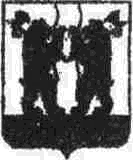 